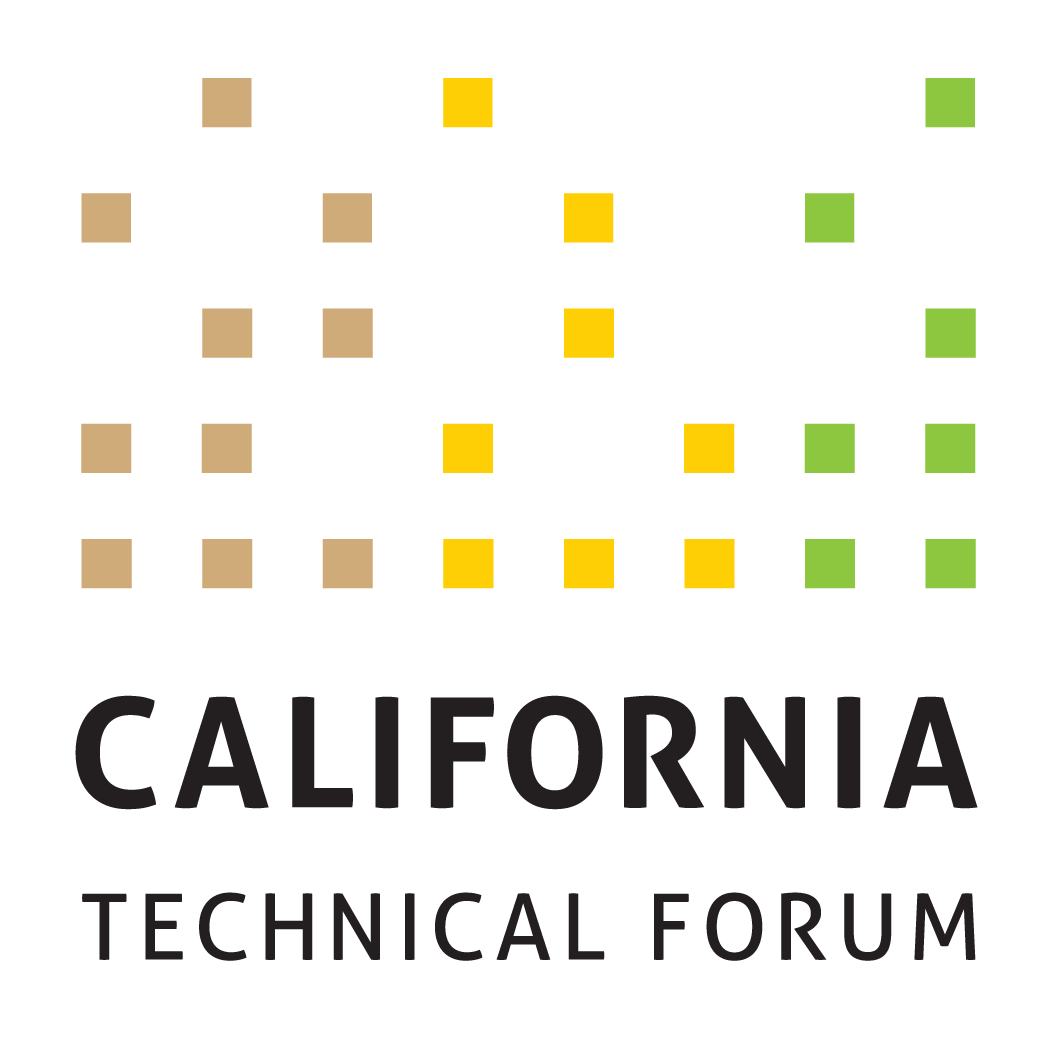 Business Plan2017DRAFTTo support the growth and success of energy efficiency and IDSM through a technically rigorous, independent, transparent peer review of California energy efficiency values and other related technical information.Disclaimer: The Cal TF Policy Advisory Council’s (PAC) approval of this work plan does not constitute endorsement of ensuing technical work products by individual members or organizations.2017 Business Plan 2017 Business Plan 2017 Business Plan 2017 Business Plan GoalMetricsTactics (Cal TF)Tactics (Others)1. Review and approve selected measures.Develop draft and final New Measure Review Process for review/approval by IOUs and CPUC Staff (June, 2017)Draft:  2/17/17Final:  15 Days after soliciting comments from Cal TF, IOUs and CPUC Staff.At least five (5) New Statewide Measures reviewed by Cal TF through consensus decision-making (conditional on full approval of New Measure Review process by June 2017 and receiving five new measures from IOUs/POUs/3P to review by June 2017)[December 2017]Cal TF Staff solicits new measure recommendations from TF Members, POUs, Third Parties, others.If needed, TF Measure Selection Subcommittee selects measures for Cal TF review.Cal TF Staff solicits early input from CPUC ex ante team on DEER requirements and other ex ante team issues or concerns they would like addressed.WP developer presents draft WP to TF; follow-up subcommittee meetings if needed to refineWP developer develops WP considering input from TF, CPUC Staff, and other stakeholders. TF reviews WP and resolves outstanding issues on WP through consensus decision-making.Cal TF Staff posts measures, measure parameters, underlying support, Comparison Exhibit for non-consensus items, and decisions leading up to TF approval of measure on Cal TF website.Cal TF Staff tracks CPUC review of new measure after it is approved by the Technical Forum. Portfolio Administrators (PAs) provide or agree to sponsor at least five (5) new measures for Cal TF review by June, 2017 and provide clear deadlines for completion.PAs agree to use common measure development guidelines and QA/QC processes so submitted WP uniform.CPUC staff supports New Measure Review Process by June 2017.PAC and funders to clarify whether WP developers take technical direction from Cal TF or EAR consultants if advice is conflicting.CPUC ex ante team provides early input during Cal TF workpaper development (“early collaboration”) on DEER requirements, data and research questions and other issues/concerns that staff would like addressed to shorten formal approval time, minimize after-the-fact re-work.CPUC ex ante team meets with Cal TF staff and WP developer prior to Cal TF measure review to explain any issues or concerns, rationale for, and specific action items prior to formal approval process.  CPUC ex ante team member participates in Cal TF meeting to discuss staff issues and requested action items, and to participate in TF discussion regarding measure.  PAs include Cal TF Staff in all substantive discussions with CPUC Staff about measures being reviewed by Cal TF.WP Developers provide material to Cal TF Staff fifteen business days before Cal TF meeting so can be circulated to TF within ten business days.WP Developers provide responses to all Cal TF and EAR Team comments within ten (10) Business Days.2. Facilitate Statewide Coordination of IOU WorkpapersOngoing updates to SW Measure List of Cal TF- initiated measures.Finalize SW Measure Review Process (June 2017)Draft:  2/17/17Final:  15 Days after soliciting comments from Cal TF, IOUs and CPUC Staff.Finalize SW-Consistent Measure Development Process and QA/QC Procedures (June 2017)Draft:  3/17/17Final:  15 Days after soliciting comments from Cal TF, IOUs and CPUC Staff.Cal TF staff coordinates updates of statewide measure list through monthly meetings with IOU coordination leads. Cal TF Staff develops draft and final Statewide Measure Development and Review process for review/comment by PAs, CPUC Staff and TF.Cal TF Staff develops consistent SW WP development process and QA/QC procedures, working from already-developed draft guidelines for review/comment by PAs, CPUC Staff and TF. IOU workpaper coordinators inform Cal TF staff and other IOU counterparts of measures under consideration, in development, and retired, and status of measures in development during monthly meetings.   PA workpapers leads ensure workpapers that are developed are statewide and include input from counterparts at other IOUs.  PAs agree to use common measure development guidelines and QA/QC procedure so uniform product comes to Cal TF for review.CPUC staff supports Cal TF staff statewide coordination role, provides guidance on 2017 workpaper requirements.All reviewers provide responses to comments within ten (10) business days.3. Implement  best-in-class Electronic TRM (eTRM) (2017)Measure Consolidation Strategic PlanDraft: 2/17 Cal TF mtg.Final:  15 Biz Days after soliciting comments from Cal TF, IOUs, CPUC StaffConsolidate at least 75 measures into streamlined data specification process.  (December 2017)eTRM RepositoryRelease for bidding [Q1 2017]Finalize Contract for Execution [early Q3]Complete eTRM Repository Development or Customization (Nov. 1, 2017)Complete entry of test consolidated measures (Dec 15, 2017)Cal TF Staff works with IOUs/PAs/Cal TF/CPUC Staff to develop Measure Consolidation Strategic Plan that describes principles by which measures will be prioritized and grouped for consolidation.Cal TF Staff manages consolidation of 75 measures pursuant to Cal TF TPP No. 6:  Overlapping Measure Consolidation Process (prior to eTRM Placement)Cal TF Staff manages eTRM RFP bidding, bid selection and contract negotiation with input from PAC member organizations, CPUC and CEC Staff input.Cal TF Staff manages eTRM customization and/or development with input from Cal TF, CPUC and CEC Staff.  IOU and POU Technical staff review/comment on measure review/measure consolidation process.IOU, POU, CPUC and CEC staff provide input on required data fields/data dictionary and eTRM RFP/bidders.CEC, CPUC, PAs, other key parties engage in eTRM process per eTRM Work Plan.All reviewers provide responses to comments within ten (10) business days.4. Develop Crosscutting Technical positions papers related to Business Plan Goal Three. TF develops and approves at least one (1) crosscutting Technical Position Paper.[December 2017]TPPs for consideration include:-Process for validating new modeled measures-Overview of approach to using metered savings to determine savings.Cal TF Staff supports crosscutting discussions through research on technical policy issue, producing draft position papers for TF review/comment, and soliciting TF comments and approval.    Cal TF Staff also solicits CPUC staff input and feedback on technical position paper.  Cal TF Staff posts approved technical positions on Cal TF website.CPUC ex ante team and other entities (such as the CEC) provide review and comment of technical position papers.  Reviewers provide responses to comments within ten (10) business days.5. Release RFQ for Technical Forum members to be seated for eTRM work Cal TF staff releases TF Member RFQ and ensures timely selection of qualified technical experts.Draft RFQ Released: January 2017Members seated:  Q1, 2017Cal TF staff determines by January 2017 how many current TF members will continue participation for eTRM project (through December 2018)Cal TF staff manages RFQ process, including convening and supporting an applicant review subcommittee of the PAC. PAC approves TF members selected for eTRM project6. Develop 2018 Cal TF Business Plan 2018 Business Plan.  [Draft: October15, 2017; Final: December  2017 PAC Meeting]Cal TF staff solicits comments on Cal TF 2018 Work Plan from TF, PAC, CPUC and CEC staff, and other stakeholders.  Cal TF staff updates draft document reflecting input.Cal TF staff develops final document reflecting input for PAC review and approval in the December 2017 PAC meeting. PAC, TF, CPUC staff and others provide input on 2018 Cal TF Business Plan.PAC approves Business Plan by December 2017.PAC members provide responses to comments within ten (10) business days.